Chers parents,Nous sommes plusieurs enseignants à avoir fait le choix de créer dans l’école XXXXX   une association sportive scolaire affiliée à l’USEP, nommée : «  XXXXXX»L’USEP (Union Sportive de l’Enseignement du Premier degré) ayant pour mission d’accompagner les enseignants dans leur action pédagogique auprès des enfants dans le domaine sportif, pendant et en dehors du temps scolaire, c’est vraiment un grand « plus » pour la classe permettant de mutualiser des moyens afin de :participer à des rencontres sportives départementales,bénéficier de prêt de matériel,soutenir et accompagner des projets autogérés,former les enseignants et bénévoles. Je vous propose donc d’y faire adhérer votre enfant.L’adhésion est de xxx euros/an (licence USEP + assurances comprises).Si tous les enfants sont licenciés, voici les activités et rencontres  prévues pour la classe :- journée exceptionnelle Championnats du Monde de Ski Nautique- Défi Rando Nature en forêt de Fontainebleau- cycle escrime premières touches- cycle Arts du cirque- escalade sur le rocher mobile de l’USEP94- ScolaRugby dans le cadre des Jeux du Val-de-Marne ….Pour chacune de ces sorties et rencontres, j’aurai besoin de vous pour aider à l’encadrement des enfants.J’espère que vous me suivrez dans ce projet, au bénéfice des enfants.N’hésitez pas à consulter le site de l’USEP 94 pour avoir plus de détails.D’avance merci Cordialement,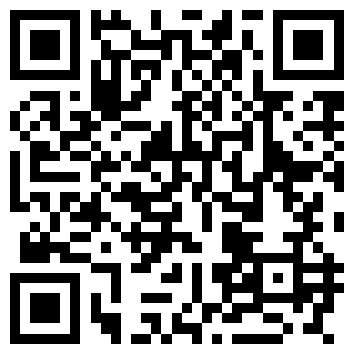 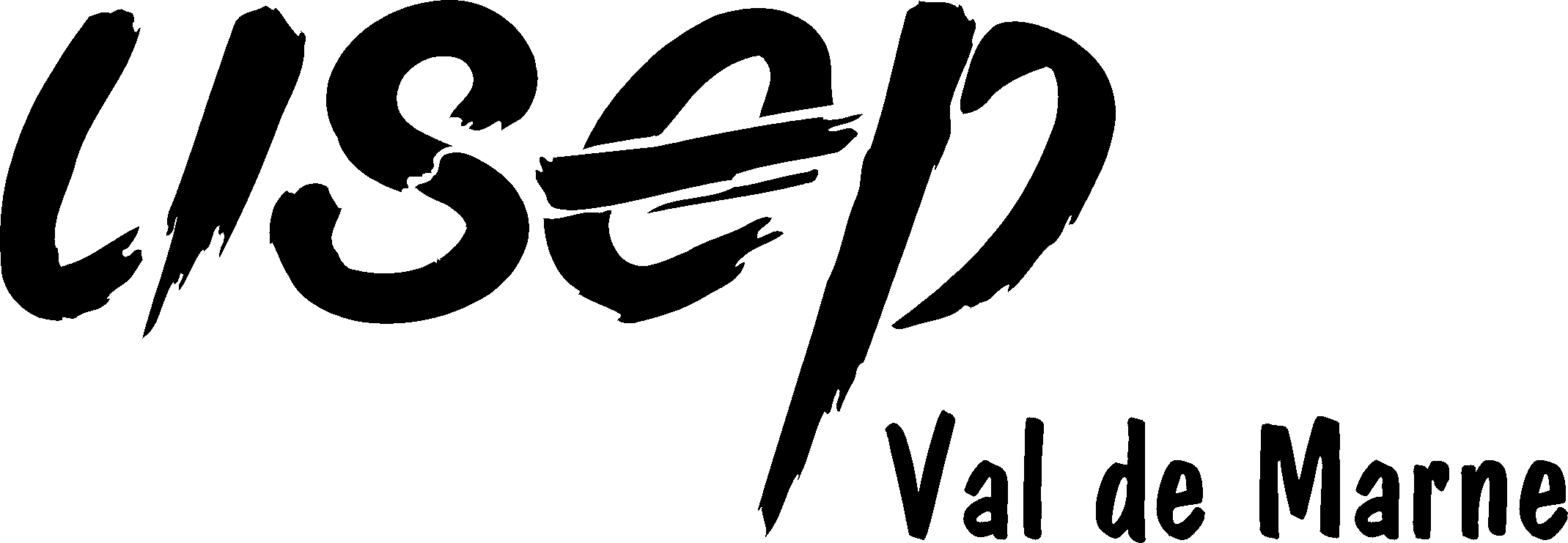 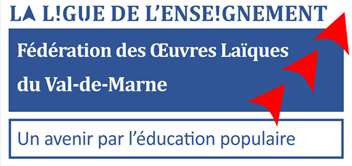 Chers parents,Nous sommes plusieurs enseignants à avoir fait le choix de créer dans l’école XXXXX   une association sportive scolaire affiliée à l’USEP, nommée : «  XXXXXX»L’USEP (Union Sportive de l’Enseignement du Premier degré) ayant pour mission d’accompagner les enseignants dans leur action pédagogique auprès des enfants dans le domaine sportif, pendant et en dehors du temps scolaire, c’est vraiment un grand « plus » pour la classe permettant de mutualiser des moyens afin de :participer à des rencontres sportives départementales,bénéficier de prêt de matériel,soutenir et accompagner des projets autogérés,former les enseignants et bénévoles. Je vous propose donc d’y faire adhérer votre enfant.L’adhésion est de xxx euros/an (licence USEP + assurances comprises).Si tous les enfants sont licenciés, voici les activités et rencontres  prévues pour la classe :- journée exceptionnelle Championnats du Monde de Ski Nautique- Défi Rando Nature en forêt de Fontainebleau- cycle escrime premières touches- cycle Arts du cirque- escalade sur le rocher mobile de l’USEP94- ScolaRugby dans le cadre des Jeux du Val-de-Marne ….Pour chacune de ces sorties et rencontres, j’aurai besoin de vous pour aider à l’encadrement des enfants.J’espère que vous me suivrez dans ce projet, au bénéfice des enfants.N’hésitez pas à consulter le site de l’USEP 94 pour avoir plus de détails.D’avance merci Cordialement,